СОВЕТ ДЕПУТАТОВ МУНИЦИПАЛЬНОГО ОБРАЗОВАНИЯ НОВОЧЕРКаССКИЙ  СЕЛЬСОВЕТ САРАКТАШСКОГО РАЙОНА ОРЕНБУРГСКОЙ ОБЛАСТИчетвертый СОЗЫВ РЕШЕНИЕпервого организационного заседания Совета депутатовНовочеркасского сельсовета четвертого  созыва22 сентября 2020 года                    с. Новочеркасск                                           №   4	В соответствии с ч. 2.1 статьи 36 Федерального закона от 6  октября 2003 года № 131-ФЗ «Об общих принципах организации местного самоуправления в Российской Федерации», ч. 3 статьи 16 Закона Оренбургской области от 21 февраля 1996 года «Об организации местного самоуправления в Оренбургской области», ч.2 статьи 28 Устава муниципального образования Новочеркасский сельсовет Саракташского района Оренбургской области, п.2.3. раздела II Положения о проведения конкурса по отбору кандидатур на должность главы муниципального образования Новочеркасский сельсовет Саракташского района Оренбургской области, утвержденного решением Совета депутатов Новочеркасского сельсовета от 26.09.2019  № 160, Совет депутатов сельсоветаР Е Ш И Л :1. Назначить ½ состава конкурсной комиссии для проведения конкурса по отбору кандидатур на должность главы муниципального образования Новочеркасский сельсовет Саракташского района Оренбургской области:            1. Абызбаева Джамиля Миргалеевна, заведующая Новочеркасской амбулаторией (по согласованию);            2. Жансугуров Гадият Рахметович, председатель ТОС «Камышино», староста с.Камышино(по согласованию);            3. Ломухин Юрий Иванович, директор МОБУ «Островнинская ООШ» (по согласованию);            4.Муратов Ахмет Нигматович, председатель местной мусульманской религиозной организации,  ( по согласованию).2.  Не позднее 23 сентября 2020 года в письменной форме уведомить главу Саракташского района о начале процедуры формирования конкурсной комиссии с предложением назначения районной части членов конкурсной комиссии по отбору кандидатур на должность главы муниципального образования Новочеркасский сельсовет Саракташского района Оренбургской области.3. Решение вступает в силу со дня его подписания и подлежит размещению на официальном сайте Новочеркасского сельсовета.       4. Контроль за исполнением данного решения оставляю за собой.Председатель Советадепутатов сельсовета                                                                            Г.Е.Матвеев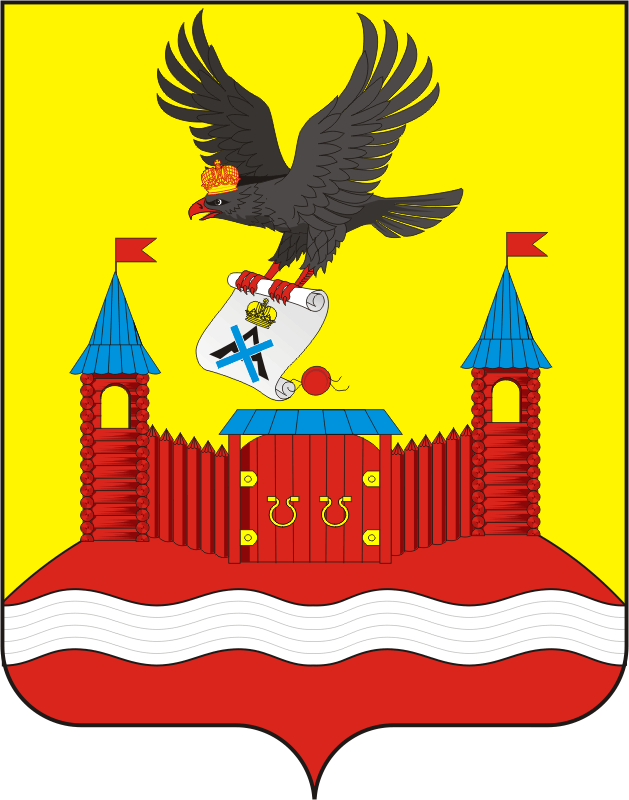 О назначении ½ состава конкурсной комиссии для проведения конкурса по отбору кандидатур на должность главы муниципального образования Новочеркасский сельсовет Саракташского района Оренбургской областиРазослано:администрации Новочеркасского сельсовета, организационному отделу администрации района, официальный сайт администрации сельсовета, прокуратуре района